EDID Learning Instruction for the Cards1. HDMI Pass-through input card: Method: Get an HDMI cable to connect with a TV, then press the EDID key twice to read the EDID 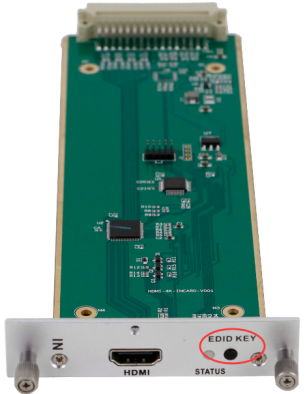 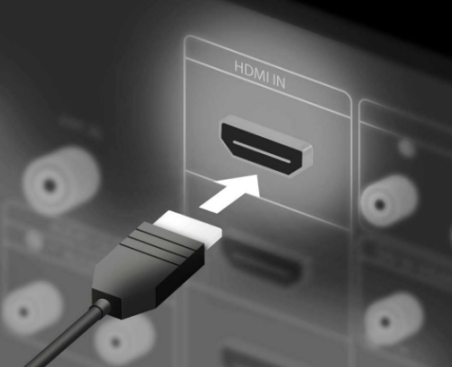 HDBaseT Pass-through input card:   Step 1: Pull the card out, then dial the red DIP switch to 0111 and insert to the chassis.   Step 2: Get an HDMI cable to connect to the TV, and power on.   Step 3: Pull the card out again, and dial the red DIP switch as 0000, and insert to the chassis, and then power on. The EDID have been read successfully. 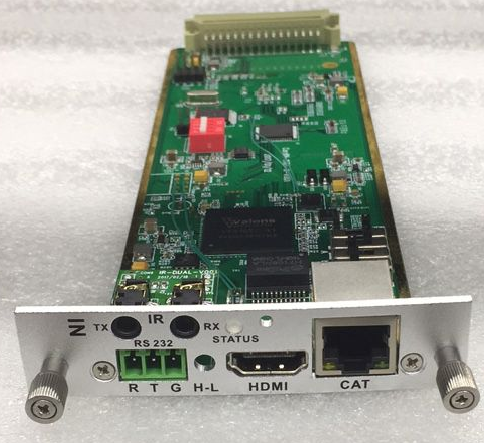 